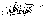 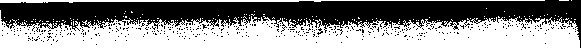 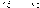 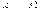 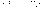 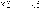 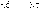 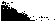 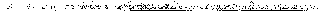 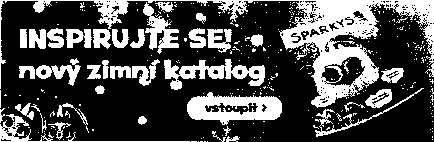 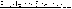 8005125252381 Clementoni 25238 - Puzzle Supercolor 3x48 8005125252381 Clementoni 25238 - Puzzle Supercolor 3x48 1 249 Kč 206 249 Spiderman Kč Kč 8005125260584 Clementoni 26058 - Puzzle Supercolor 60 8005125260584 Clementoni 26058 - Puzzle Supercolor 60 1 159 Kč 131 159 Frozen 2 Kč Kč 8005125216093 Clementoni 21609 - Puzzle Supercolor 2x60 8005125216093 Clementoni 21609 - Puzzle Supercolor 2x60 2 169 Kč 279 338 Frozen2 Kč Kč 670889325145 3D PUZZLE - Harry Potter - Hedwig 500 dílků 1 3D PUZZLE - Harry Potter - Hedwig 500 dílků 1 349 Kč 288 349 Kč Kč Dopravné Přepravce DPD, Platba převodem z účtu O Kč O Kč O Kč Sleva na objednávku Sleva na objednávku -304 Kč 